Розрахунок ефективності бюджетної програми⁎ Перевиконання планових значень за цим показником має негативний ефект на результат програми (Середні витрати на одного відвідувача, Середні витрати на проведення одного заходу є показниками - дестимулятор).* Показники ефективності 6 та якості 1, якості 2 до уваги не береться оскільки фактичне значення значно перевищує запланований показник більше 30 %	 Розрахунок основних параметрів оцінки:1)	Розрахунок середнього індексу виконання показників ефективності:І(еф) =(0,692+1,032+1,000+1,001+1,003+1,000)/6х100=95,462)	Розрахунок середнього індексу виконання показників якості:І(як)=(1,000+1,000+1,000)/3*100=100,03)	Розрахунок порівняння результативності бюджетної програми із показниками попередніх періодів:І(еф) баз.=95,46/66,12=1,44Розрахунок кількості набраних балів за параметром порівняння результативності бюджетних програм із показниками попередніх періодів.Оскільки І1 ≥1 що відповідає критерію оцінки 1,44≥1, то за параметром для даної програми нараховується 25 балів.	Визначення ступеню ефективності:	Кінцевий розрахунок загальної ефективності бюджетної програми складається  із загальної суми балів за кожним з параметром оцінки:	Е=(95,46+100,0)+25=220,46  балівРезультати аналізу ефективності бюджетної програмиПри порівняні отриманого значення зі шкалою оцінки ефективності бюджетних програм можемо зробити висновок, що дана програма має високу ефективність За 2021 рік ефективність даної бюджетної програми зросла зв'язку із пом’якшенням карантинних заходів,  що дозволило відкрити заклади культури і проводити культурні заходи.Керівник установи головного розпорядника                                                                                                         бюджетних коштів															Станіслав БАЛАНОВИЧ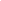 ПоказникиПопередній періодПопередній періодПопередній періодЗвітний періодЗвітний періодЗвітний періодПоказникиЗатвердженоВиконаноВиконання плануЗатвердженоВиконаноВиконання плануЗавдання 1 Забезпечення проведення організації культурного дозвілля населення, зміцнення культурних традицій та роботи гуртків, аматорських колективівЗавдання 2 Капітальні видатки на придбання обладнанняЗавдання 1 Забезпечення проведення організації культурного дозвілля населення, зміцнення культурних традицій та роботи гуртків, аматорських колективівЗавдання 2 Капітальні видатки на придбання обладнанняЗавдання 1 Забезпечення проведення організації культурного дозвілля населення, зміцнення культурних традицій та роботи гуртків, аматорських колективівЗавдання 2 Капітальні видатки на придбання обладнанняЗавдання 1 Забезпечення проведення організації культурного дозвілля населення, зміцнення культурних традицій та роботи гуртків, аматорських колективівЗавдання 2 Капітальні видатки на придбання обладнанняЗавдання 1 Забезпечення проведення організації культурного дозвілля населення, зміцнення культурних традицій та роботи гуртків, аматорських колективівЗавдання 2 Капітальні видатки на придбання обладнанняЗавдання 1 Забезпечення проведення організації культурного дозвілля населення, зміцнення культурних традицій та роботи гуртків, аматорських колективівЗавдання 2 Капітальні видатки на придбання обладнанняЗавдання 1 Забезпечення проведення організації культурного дозвілля населення, зміцнення культурних традицій та роботи гуртків, аматорських колективівЗавдання 2 Капітальні видатки на придбання обладнанняПоказник ефективності 1Середні витрати на одного відвідувача (грн.)⁎ показник дестимулятор51,26184,170,27870,47101,780,692Показник ефективності 2Середні витрати на проведення одного заходу (грн.) ⁎ показник дестимулятор14625,7439841,790,36720106,2619482,231,032Показник ефективності 3Середня вартість поточного ремонту одного метра квадратного МПК «Народний дім» по вул. Театральна, 27 (грн.)2002001,000000Середня вартість придбання звукопідсилювальної апаратури для малого залу МПК «Народний дім»* даний показник до уваги не береться10000153900000Показник ефективності 4Середні витрати на придбання предметів довгострокового користування для концертного залу12600126001,000000Показник ефективності 5Середня вартість одного метра квадратного капітального ремонту системи опалення, водопостачання та водовідведення приміщень МПК «Народний дім» в м. Коломиї по вул. Театральна, 27  * даний показник до уваги не береться252,581131,100000Показник ефективності 6Середні витрати спеціальних коштів на клуби ОТГ* показник де стимулятор і до уваги не береться перевищує 30%000268000180563,491,484Показник ефективності 7Середні витрати спеціальних коштів на клуби ОТГ000900090001,000Показник ефективності 8Середня вартість облаштування внутрішнього дворику МПК "Народний дім"  (заміна каналізаційних випусків з приміщення МПК "Народний дім", облаштування дощової каналізації, влаштування дощових решіток водовідведення, влаштування підоснови та основи під тротуарну плитку) * показник дестимулятор0001052,631050,911,001Показник ефективності 9середня вартість придбання звукопідсилювальної апаратури (даний показник до уваги не береться)00012500000Показник ефективності 10середні витрати на придбання обладнання довгострокового користування-сценічно-постановчих засобів (національних костюмів) для танцювального колективу *показник - дестимулятор0001219,511215,851,003Показник ефективності 11середня вартість одного метра квадратного капітального ремонту нежитлового приміщення МПК " Народний дім", вул. Театральна, 27 * показник дестимулято00063,1563,131,000Показник ефективності 12середні витрати за стандартне приєднання зовнішніх електричних мереж по вул. С. Петлюри, 11 в м. Коломиї (даний показник до уваги не береться)00090,3800середня вартість стандартного приєднання 1 кВт до електричних мереж електроустановок (даний показник до уваги не береться)000230000Середній рівень виконання плану0,66120,9546Показник якості 1Динаміка збільшення відвідувачів  у плановому періоді по відношенню до фактичного показника попереднього періоду (%) (до уваги не береться перевищує 30%)100,227,00,269100,0250,32,503Показник якості 2Динаміка збільшення заходів  у плановому періоді по відношенню до фактичного показника попереднього періоду (%) (до уваги не береться перевищує 30%)100,036,00,36100,0282,892,828Показник якості 3Відсоток забезпеченості поточним ремонтом міського палацу культури «Народний дім» по вул. Театральна, 27 м. Коломия(%)100,0100,01,000000Показник якості 4Відсоток забезпеченості звукопідсилювальною апаратурою для малого залу 100,015,00,15000Показник якості 5Відсоток забезпеченості предметами довгострокового користування для концертного залу100,0100,01,000000Показник якості 6Відсоток забезпеченості капітальним ремонтом системи опалення, водопостачання та водовідведення приміщень  МПК «Народний дім» в м. Коломиї по вул.. Театральна, 27100,030,00,30000Показник якості 7відсоток забезпеченості облаштування благоустрою внутрішнього дворика МПК "Народний дім" (заміна каналізаційних випусків з приміщення МПК "Народний дім", облаштування дощової каналізації, влаштування дощових решіток водовідведення, влаштування підоснови та основи під тротуарну плитку)000100,0100,01,000Показник якості 8відсоток забезпеченості звукопідсилювальною апаратурою (до уваги не береться)000100,000Показник якості 9відсоток забезпеченості обладнанням і предметами довгострокового користування - сценічно-постановчими засобами (для танцювального колективу000100,0100,01,000Показник якості 10відсоток забезпеченості капітальним ремонтом нежитлового приміщення МПК "Народний дім", вул. Театральна, 27000100,0100,01,000Показник якості 11відсоток забезпеченості капітальним ремонтом зовнішніх електричних мереж по вул. С. Петлюри, 11 в м. Коломиї (даний показник до уваги не береться)000100,000Середній рівень виконання плану0,51321,000Ефективність завдання 1(0,9546*100+1,000*100)+25(0,9546*100+1,000*100)+25(0,9546*100+1,000*100)+25(0,9546*100+1,000*100)+25(0,9546*100+1,000*100)+25220,46№ з/пНазва підпрограми/завдання бюджетної програмиКількість нарахованих балівКількість нарахованих балівКількість нарахованих балів№ з/пНазва підпрограми/завдання бюджетної програмиВисока ефективністьСередня ефективністьНизька ефективність«Забезпечення діяльності палаців і будинків культури, клубів, центрів дозвілля та інших клубних закладів»Завдання 1, 2, 3, 41.Забезпечення проведення організації культурного дозвілля населення, зміцнення культурних традицій та роботи гуртків, аматорських колективів. 2.Придбання обладнання3. Капітальний ремонт нежитлового приміщення МПК "Народний дім", вул. Театральна, 27, м. Коломия Івано-Франківської області (кошти за рахунок обласної субвенції)4. Капітальний ремонт зовнішніх електричних мереж по вул. С. Петлюри, 11 в м. Коломиї220,46Загальний результат оцінки програми220,46